Career Portfolios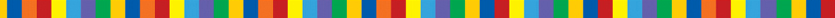 Career portfolios are typically used by teachers, graphic designers, artists, and journalists, but they are becoming more popular for all job seekers. A career portfolio can visually show your skills, accomplishments, knowledge, and education. Show off your work!Career portfolios are typically in a 3-ring binder that may include:Title pageTable of ContentsResumeLetters of recommendation and/or referencesPresentations you have worked on or shownDocuments or artwork you have createdVideos, cd’s, pictures, etc. that relate to your workVolunteer and community service experienceAwards and certifications For more help on how to create your career portfolio, contact the Career Services Office at 616-331-3311 or click here for their website. 